Общие положения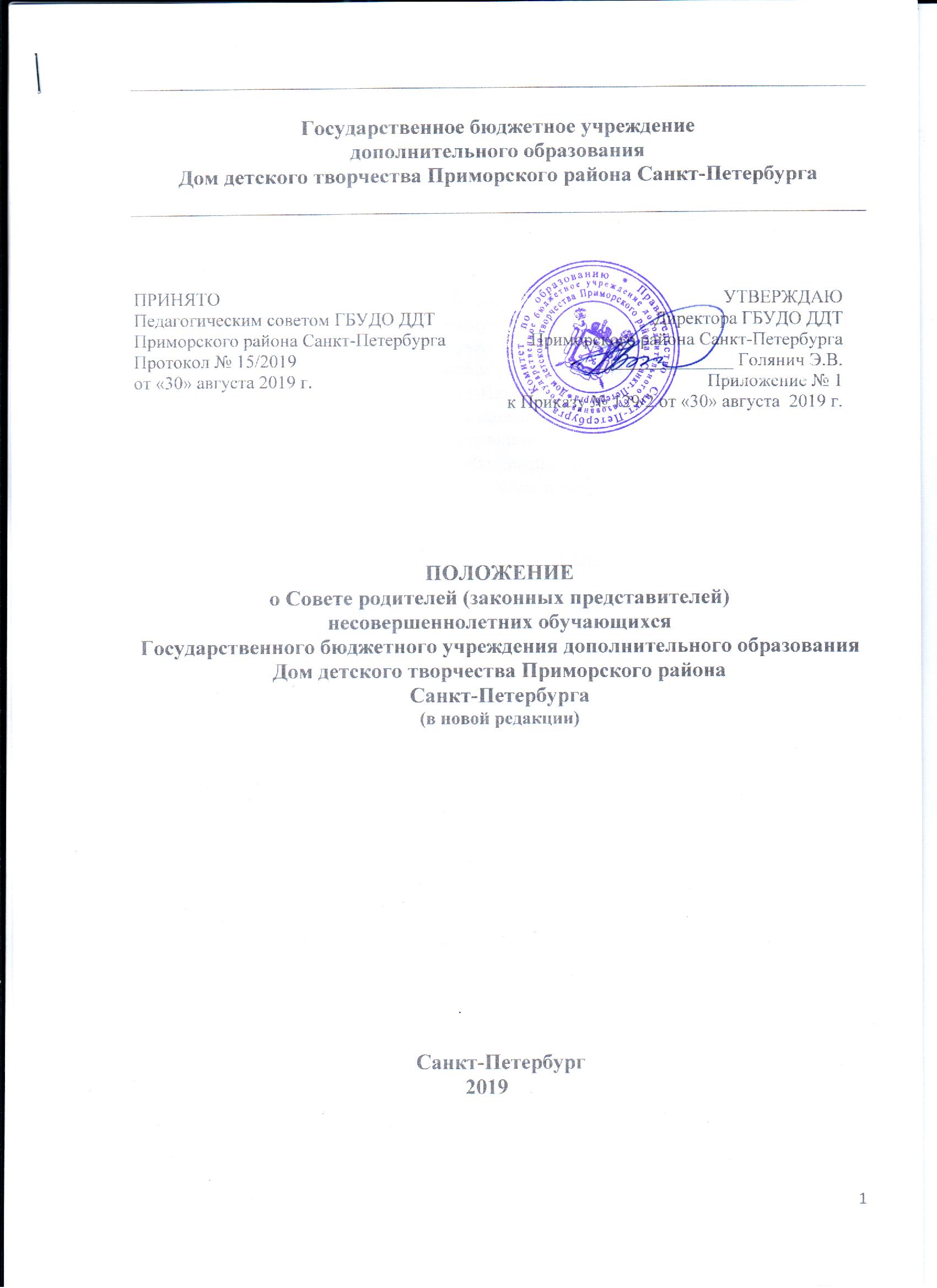 Настоящее Положение о Совете родителей (законных представителей) несовершеннолетних обучающихся Государственного бюджетного учреждений дополнительного образования Дом детского творчества Приморского района Санкт-Петербурга, определяет статус, цель и задачи, компетенции, структуру, права и ответственность, порядок организации деятельности и взаимодействия, делопроизводства Совета родителей (законных представителей) несовершеннолетних обучающихся Государственного бюджетного учреждения дополнительного образования Дом детского творчества Приморского района Санкт-Петербурга (далее - Совет родителей). Совет родителей создается по инициативе родителей (законных представителей) несовершеннолетних обучающихся в целях учета мнения по вопросам управления и при принятии Государственным бюджетным учреждением дополнительного образования Дом детского творчества Приморского района Санкт-Петербурга (далее - Учреждение) локальных нормативных актов, затрагивающих их права и законные интересы. Совет родителей в своей деятельности руководствуется международными актами о правах ребенка, законодательством Российской Федерации, другими нормативными правовыми документами и актами Министерства образования и науки РФ, Комитета по образованию Санкт- Петербурга, Уставом  Учреждения и настоящим Положением. Совет родителей в своей работе взаимодействует с администрацией Учреждения  и иными органами самоуправления Учреждения  (Общее собрание работников, Педагогическим советом и др.).Совет родителей не является самостоятельным юридическим лицом, не вправе вступать в самостоятельные гражданско-правовые отношения, принимать на себя имущественные обязательства, а также не вправе выступать в качестве истца и ответчика в суде, арбитражном суде, третейском суде. Цели и задачи Совета родителейЦелью создания Совета родителей является обеспечение права родителей (законных представителей) принимать участие в управлении Учреждением, защищать права и законные интересы несовершеннолетних обучающихся и их родителей (законных представителей). Основные задачи: содействие развитию инициативы родителей (законных представителей) в решении управленческих вопросов, связанных с основными направлениями деятельности Учреждения;  обеспечение соблюдения прав и законных интересов несовершеннолетних обучающихся и их родителей (законных представителей) в рамках осуществления образовательного процесса; организация работы с родителями (законными представителями) несовершеннолетних обучающихся по разъяснению их прав и обязанностей, значения всестороннего воспитания в семье, пропаганда позитивного опыта семейного воспитания.Компетенции Совета родителейСовет родителей: принимает участие в создании безопасных условий для осуществления образовательного процесса, подготовке Учреждения к новому учебному году; оказывает помощь в организации и проведении общих родительских собраний; проводит разъяснительную работу среди родителей (законных представителей) несовершеннолетних обучающихся по вопросам защиты их законных интересов и прав; согласовывает локальные нормативных актов, затрагивающие права и законные интересы обучающихся и родителей (законных представителей); участвует в выборе меры дисциплинарного взыскания в отношении обучающихся;делегирует своих представителей в состав комиссии по урегулированию споров между участниками образовательных отношений.Структура, права и ответственность Совета родителейВ состав Совета родителей входят представители из числа родителей (законных представителей) несовершеннолетних обучающихся в Учреждении, избираемые ежегодно родителями (законными представителями) обучающихся в Учреждении, простым большинством голосов участников, присутствующих на родительском собрании. В состав Совета родителей входит 7 членов.Срок полномочий членов Совета родителей действуют до момента избрания собранием родителей (законных представителей) обучающихся Учреждения нового состава Совета родителей.  Для координации Совета родителей с администрацией в Учреждении и в целях обеспечения прозрачности и открытости работы администрации Учреждения на заседаниях Совета родителей вправе присутствовать представитель(и) администрации Учреждения. Совет родителей имеет право:принимать участие в управлении Учреждением; защищать права и законные интересы обучающихся; знакомиться с содержанием образования, используемыми методами обучения и воспитания, образовательными технологиями, успеваемостью и достижениями обучающихся; знакомиться с Уставом Учреждения, лицензией, учебно-программной документацией и другими документами, регламентирующими организацию и осуществление образовательной деятельности; выходить с предложениями и заявлениями в рамках своей компетенции на администрацию Учреждения, общественные организации. Совет родителей несет ответственность:выполнение, выполнение не в полном объеме или невыполнение закрепленных за ним компетенций; соответствие принимаемых решений законодательству Российской Федерации, нормативно-правовым актам; принятие конкретных решений по каждому рассматриваемому вопросу с указанием ответственных лиц и сроков исполнения решений.Порядок организации деятельности и взаимодействия Совета родителейДля организации деятельности Совета родителей из его состава открытым голосованием избирается председатель и секретарь сроком на один календарный год. Совет родителей работает по разработанному и принятому им плану работы, который согласуются с директором Учреждения. О своей работе Совет родителей отчитывается перед общим родительским собранием не реже одного раза в год. Решения принимаются открытым голосованием абсолютным большинством голосов присутствующих и оформляются протоколом. Решения Совета родителей, принятые в пределах его компетенции и в соответствии с законодательством Российской Федерации, являются рекомендательными, доводятся до сведения администрации Учреждения и родителей (законных представителей) несовершеннолетних обучающихся. Председатель Совета родителей может присутствовать (с последующим информированием Совета родителей) на отдельных заседаниях Педагогического совета, заседаниях других коллегиальных органов управления по вопросам, относящимся к компетенции Совета родителей. Совет родителей взаимодействует с администрацией, коллегиальными органами управления Учреждением, Профсоюзным комитетом по вопросам, относящимся к его компетенции.Делопроизводство Совета родителейЗаседания Совета родителей оформляются протокольно. В протоколе фиксируется ход обсуждения вопросов, выносимых на Совет родителей, предложения и замечания членов Совета родителей. Протоколы подписываются председателем и секретарем Совета родителей.Нумерация протоколов ведется от начала календарного года.Оформленные протоколы заседаний Совета родителей подлежат учетной регистрации и после окончания календарного года передаются секретарем Совета для хранения в администрацию Учреждения.Переписка Совета родителей по вопросам, относящимся к его компетенциям, ведется от имени Учреждения, документы подписывают директор Учреждения и председатель Совета родителей.Заключительные положенияПоложение принимается Педагогическим советом Учреждения,  утверждается и вводится в действие приказом директора Учреждения. В случае необходимости в настоящее Положение могут быть внесены изменения и дополнения. Изменения и дополнения, вносимые в Положение, вступают в силу в том же порядке.После утверждения Положения или изменений, внесенных в него, текст Положения или изменений размещается на информационном стенде, официальном сайте.